Психическое развитие ребёнка второго года жизни.У ребенка второго года жизни продолжается интенсивное развитие психической сферы, хотя и несколько медленнее, чем на первом году жизни. Увеличивается длительность бодрствования до 4-5 часов.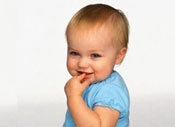 Нормально развивающиеся дети очень подвижны, находятся преимущественно в положительном эмоциональном состоянии, много лепечут, часто улыбаются, смеются, радуются общению со взрослыми.
Совершенствуется ходьба и другие моторные навыки. Действия с предметами, которыми овладел ребенок на первом году, приобретают большую ловкость, координацию: лучше получаются действия с кубиками, с мячом, с вкладными игрушками. Ребенок забавно подражает взрослым.Основным видом деятельности ребенка второго года жизни является предметная деятельность, в процессе которой ребенок знакомится с различными свойствами предметов; продолжается его сенсорное развитие.Ребенка нужно постоянно направлять в игре, иначе у него могут долгое время сохраняться и закрепляться примитивные однообразные действия: он может без конца катать машинку, брать кубики в рот, перекладывать игрушки из одной руки в другую и т. д. Показывайте ребенку, как пользоваться молотком, совочком, лопаткой и т. д.Под руководством взрослых ребенок лучше воспринимает окружающее: различает, сравнивает, устанавливает сходство предметов по их признакам - по цвету, форме, величине. Сначала по образцу, а потом и по слову он может из двух-трех цветных кубиков выбрать кубик требуемого цвета или из двух-трех матрешек разной величины выбрать маленькую матрешку.Одновременно развивается память ребенка. Он уже не только узнает, но и вспоминает о предметах и явлениях, отсутствующих в настоящее время. Эти воспоминания сначала возникают на основе какой-либо наглядной ситуации. Например, показывая на чашку с отбитой ручкой, говорит: "Папа бил" (разбил). Позже эти воспоминания возникают уже по слову. Например, когда ребенку говорят: "Пойдем гулять", он начинает искать одежду, обувь для прогулок.Второй год жизни является важным этапом для формирования различных бытовых навыков.Приучение к самостоятельному выполнению гигиенических умений: при умывании ребенок подставляет руки под струю воды, при раздевании снимает колготки, снимает и надевает шапку и т. д.Во время еды ребенок сам садится на стул, ест аккуратно, пользуется ложной, чашкой и т. д.Приучайте его к самостоятельности, не делайте за него то, что он может сделать сам.Воспитывайте любовь к порядку. Пусть ребенок складывает сам игрушки, свою одежду, помогает делать уборку в доме и т. д.Помните, что дети второго года жизни подражают во всем взрослым. Поэтому присмотритесь к себе: есть ли у вас стремление к порядку, дисциплине.Мама на приеме спрашивает: "Что мне делать с ребенком, он ничего за собой не убирает, уроки делает до 12 ночи, несобранный какой-то!" Я спросила у этой мамы, а любит ли она сама порядок, организована ли она? "Да, я сама очень неорганизованная, но хочу, чтобы ребенок был другим". Так не бывает. Трудно воспитывать те качества, которыми не обладаешь сам.Будьте очень внимательны к ребенку, когда он начинает самостоятельно ходить.
В целях его безопасности еще более строго, чем ранее, проверьте все возможные маршруты передвижения и уберите все, что может нанести вред ребенку. Если же вы целыми днями будете, не спуская с него глаз, твердить: "Не трогай, не бери, не ходи", ребенок станет нервным, а ваша жизнь превратится в ад.Ребенок этого возраста по-прежнему легко переключается. Стоит только показать ему, например, птичку, и он уже забыл, чем занимался до этого. Но уже нужно иногда наказывать малыша: если он нарушил ваш запрет, можно слегка и шлепнуть его. Главное, чтобы наказание следовало тотчас после того, как малыш провинился.Если хотите, чтобы ребенок в дальнейшем слушался вас и был дисциплинированным, не упускайте времени - потом будет все труднее и труднее.Второй год жизни - это время становления и быстрого совершенствования речевых функций (основы всего психического развития), то есть это сенситивный период для развития речи.До полутора лет развивается функция понимания речи, а далее - до двух лет - идет увеличение словарного запаса и активной речи. Значительно обогащается в этот период жестовая речь, мимика. Одно слово малыша часто выражает целую фразу. Например, слово "на" может означать то "возьми меня на руки" (тянется при этом к взрослому), то "посади на стул" (хлопает рукой по стулу).В непривычных условиях или с незнакомыми людьми ребенок этого возраста обычно молчит, ведет себя настороженно. Как будто ощущает, что понять его может только мама. Мама знает, что "ка" - это машина, "зи-зи" - муха, "ди-ба" - все высокое, большое, "ба-бах" - танк, "ава" - лошадь.Однако родителям уже не следует быть такими догадливыми и продолжать понимать ребенка с полуслова. После полутора лет старайтесь, чтобы малыш произносил слово целиком, точно выражал свои желания. Сверхзаботливая мама, угадывающая желания ребенка еще до того, как он их высказал, тормозит его речь.
При нормальном речевом развитии к концу второго года словарный запас ребенка возрастает до 300 слов, и в него входят уже не только названия предметов, но и их качеств, а далее появляется и фразовая речь.Известный психотерапевт В. И. Гарбузов сказал: "Первые слова в одно и то же время произносит и будущий гений, и умственно отсталый, а вот первую фразу из двух слов в полтора года и тем более одну фразу из трех-четырех слов к двум годам построит только ребенок умственно сохранный, интеллектуально полноценный".Конечно, родители начинают волноваться, если их ребенок в два года еще не говорит.Во-первых, нужно иметь в виду, что мальчики начинают говорить позже девочек. У девочек фразовая речь может появиться в полтора года, а у мальчиков только к двум годам.Во-вторых, существуют индивидуальные особенности в динамике развития всех психических функций, в том числе речи. Дети, начинающие говорить позднее других, часто говорят более правильно и понятно. Но это бывает тогда, когда у ребенка хорошо развиты познавательные способности, хорошо развита моторика, если он слышит и понимает обращенную к нему речь.Поэтому, если ребенок в два года не говорит, обязательно проконсультируйтесь у специалистов в области детской психологии и логопедии.Если по каким-то причинам (болезнь, недостаток общения) речевые возможности ребенка не используются в достаточной степени, то и его дальнейшее интеллектуальное развитие начинает задерживаться, так как развитие речи самым тесным образом связано с развитием мыслительных функций.

Развитие мышления в этом возрасте происходит в процессе его предметной деятельности и носит наглядно-действенный характер. Ребенок учится перемещать предметы в пространстве, действовать несколькими предметами по отношению друг к другу. Благодаря этому он знакомится со скрытыми свойствами предметной деятельности и учится действовать с предметами опосредованно, то есть с помощью других предметов или действий (например, стучать, вращать и т. д.).Такая деятельность ребенка создает условия для перехода к понятийному, речевому мышлению. То есть в процессе выполнения действий с предметами и обозначения действий словами формируются мыслительные процессы: ребенок учится соотносить орудия с тем предметом, на которое направлено действие (лопаткой набирает песочек, снег, землю, ведром - воду). Таким образом ребенок приспосабливается к свойствам предмета.Наибольшее значение среди мыслительных процессов ребенка этого возраста имеет обобщение. Но так как опыт ребенка еще невелик и он не умеет еще выделить существенный признак в группе предметов, то и обобщения бывают неправильными. Например, словом "шар" ребенок обозначает все предметы, которые имеют круглую форму. Дети этого возраста могут делать обобщение по функциональному признаку: шапка - это шляпа, косынка, кепка и др. Они сравнивают, различают ("Мама большая, а Анютка маленькая"), устанавливают связь между явлениями ("Солнышко пигеет - галять пойдем".)Значительно обогащается на втором году жизни характер игровой деятельности. Сначала, например, ребенок кормит, баюкает куклу, а затем осуществляется перенос этих действий на другие предметы: "кормит" не только куклу, но и собачку, и медвежонка.Развивается подражательная игра. Ребенок начинает "читать" газету, "причесываться", "наряжаться" и т. д. В таких играх уже появляется и сюжет, состоящий из нескольких связанных между собой действий.
При некотором руководстве взрослых ребенок проявляет интерес к действиям других детей, эмоционально общается с ними.Но по-прежнему велика потребность у ребенка в общении со взрослым. Его эмоциональное состояние, его активность, его развитие находятся в прямой зависимости от того, часто ли играют, разговаривают с ним взрослые.Ребенок от 2 до 3 летНа третьем году жизни ребенок становится более самостоятельным. У него интенсивно развивается активная речь.К трем годам он осваивает основные грамматические структуры и пытается строить простые предложения. В разговоре со взрослым использует практически все части речи. В его активном словаре – примерно 1000 – 1500 слов.В игре ребенка этого возраста главным являются действия. Совершенствуются зрительные и слуховые ориентировки. Это позволяет малышу безошибочно осуществлять выбор из 2 – 3 предметов по форме, величине и цвету; различать мелодии, петь. Дети воспринимают все звуки родного языка, но произносят их с большими искажениями.Развивается собственно изобразительная деятельность, и ребенок пытается изобразить какой-либо предмет, например человека в виде «головонога» — окружности и отходящих от нее линий.Ребенок вместе со взрослым начинает качаться на качелях, скатываться с горки на санках, пробует ходьбу на лыжах, учится кататься на трехколесном велосипеде, осваивает в водной среде скольжение, движение руками и ногами.На третьем году жизни ребенок осознает себя как отдельного человека, отличного от взрослого. У него формируется образ «Я». Этот возраст связан с кризисом 3 лет или, как часто говорят, «Я сам!» Он сопровождается отрицательными проявлениями у ребенка: негативизмом, упрямством, нарушением общения со взрослым и др.К трем годам завершается ранний возраст и начинается дошкольный.